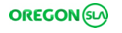 November 6, 2018Hello SLIP Licensees, Users and Filers,Important News - SLIP Changes!​​1) Effective January 2, 2019, the Surplus Line Association of Oregon will implement a new password policy for SLIP. The purpose of the new policy is to allow SLIP users to create strong, easy-to-remember passwords to improve system security and help protect users’ data. We will offer a 60-day grace period before all passwords must meet the requirements.  During this period (January 2, 2019 through March 4, 2019) you will need to change your SLIP password (under the "My Profile" tab on the SLIP homepage) to have at least 8 characters and a maximum of 50 characters, and to contain at least three of the following: one lowercase character, one uppercase character, one numeric character, or one special character.  If you do not change your password during this period, you will be required to do so the first time you log into SLIP on, or after, Monday, March 4, 2019.2) The Surplus Line Service Charge (SLSC) will be reduced from $15 to $10 for all new business and renewal policies with an inception date of January 1, 2019 and/or later.3) The endorsement record type “Extension Greater Than 90 Days Additional Premium” will be retired on December 31, 2018.  Beginning January 1, 2019, such policy endorsements should instead be filed in SLIP as standard “Additional Premium” endorsement records.  "Additional Premium" endorsement records do NOT require a new diligent search/Diligent Search Statement and do NOT incur any SLSC.Please contact the SLAOR office with any questions:
Phone - 503.718.6700
E-mail - OregonSLA@OregonSLA.org